LESSON 10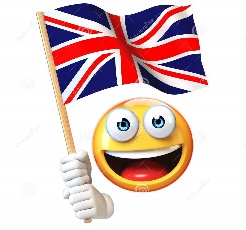  7th May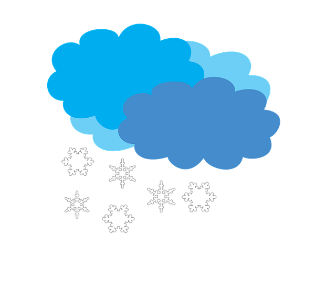 HELLO KIDS! 		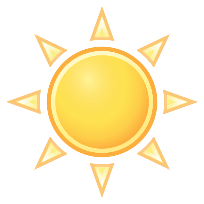 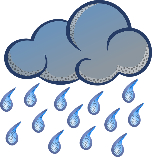 IT’S TIME FOR ENGLISH!	Durante le prossime lezioni parleremo del tempo. Impareremo:– a chiedere che tempo fa oggi (What’s the weather like today?)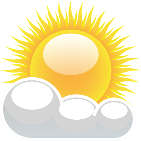 - a dire che tempo fa (It’s partly cloudy)- a dire  com’era il tempo ieri (It was partly cloudy)Impara come si dice che tempo fa: pag. 86 exercise 1: listen, point and repeat Impara come si scrive che tempo fa:pag. 87 n. 3: find, read, cover, write and checkPractise: pag. 88 exercise n. 6: look at the pictures and tick the right  answerpag. 88 exercise 7: look at the pictures and answer the  questionsEsercitati giocando a questo gioco https://www.eslgamesplus.com/weather-vocabulary-esl-interactive-board-game/Completa la scheda che trovi a questo link ed inviamela https://www.liveworksheets.com/tl29143gzStudia il verbo essere al passato e riporta sul quaderno di grammatica la scheda allegata con le tabelle della forma affermativa e negativaPag. 90 exercises 12 and 13 . Pag. 96 exercises 1,2,3.See  you soon 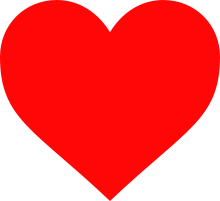 